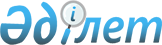 "2020-2022 жылдарға арналған Иіркөл ауылдық округінің бюджеті туралы" Қармақшы аудандық мәслихатының 2019 жылғы 27 желтоқсандағы №296 шешіміне өзгеріс енгізу туралыҚызылорда облысы Қармақшы аудандық мәслихатының 2020 жылғы 25 мамырдағы № 337 шешімі. Қызылорда облысының Әділет департаментінде 2020 жылғы 26 мамырда № 7476 болып тіркелді
      "Қазақстан Республикасының Бюджет кодексі" Қазақстан Республикасының 2008 жылғы 4 желтоқсандағы кодексінің 109-1 бабына, "Қазақстан Республикасындағы жергілікті мемлекеттік басқару және өзін-өзі басқару туралы" Қазақстан Республикасының 2001 жылғы 23 қаңтардағы Заңының 6-бабының 2-7 тармағына сәйкес Қармақшы аудандық мәслихаты ШЕШІМ ҚАБЫЛДАДЫ:
      1. "2020-2022 жылдарға арналған Иіркөл ауылдық округінің бюджеті туралы" Қармақшы аудандық мәслихатының 2019 жылғы 27 желтоқсандағы № 296 шешіміне (нормативтік құқықтық актілердің мемлекеттік тіркеу Тізілімінде 7167 нөмірімен тіркелген, 2020 жылғы 16 қаңтарда Қазақстан Республикасы нормативтік құқықтық актілерінің эталондық бақылау банкінде жарияланған) мынадай өзгерістер енгізілсін:
      1-тармақтың 1), 2) тармақшалары жаңа редакцияда жазылсын:
      "1) кірістер – 78 865,4 мың теңге, оның ішінде:
      салықтық түсімдер – 421,4 мың теңге;
      салықтық емес түсімдер – 0;
      негізгі капиталды сатудан түсетін түсімдер – 0;
      трансферттер түсімдері – 78 068 мың теңге;
      2) шығындар – 78 865,4 мың теңге;".
      аталған шешімнің 1-қосымшасы осы шешімнің қосымшасына сәйкес жаңа редакцияда жазылсын.
      2. Осы шешім 2020 жылғы 1 қаңтардан бастап қолданысқа енгізіледі және ресми жариялауға жатады. 2020 жылға арналған Иіркөл ауылдық округінің бюджеті
					© 2012. Қазақстан Республикасы Әділет министрлігінің «Қазақстан Республикасының Заңнама және құқықтық ақпарат институты» ШЖҚ РМК
				
      Қармақшы аудандық мәслихаты
сессиясының төрағасы

К. Раева

      Қармақшы аудандық
мәслихатының хатшысы

М. Наятұлы
Қармақшы аудандық мәслихатының 2020 жылғы 25 мамыры № 337 шешіміне қосымшаҚармақшы аудандық мәслихатының 2019 жылғы 27 желтоқсаны № 296 шешіміне 1-қосымша
Санаты
Санаты
Санаты
Санаты
Санаты
Сомасы, мың теңге
Сыныбы
Сыныбы
Сыныбы
Сыныбы
Сомасы, мың теңге
Кіші сыныбы
Кіші сыныбы
Кіші сыныбы
Сомасы, мың теңге
Атауы
Атауы
Сомасы, мың теңге
Кірістер
Кірістер
78865,4
1
Салықтық түсімдер
Салықтық түсімдер
421,4
01
Табыс салығы
Табыс салығы
18,5
2
Жеке табыс салығы
Жеке табыс салығы
18,5
04
Меншiкке салынатын салықтар
Меншiкке салынатын салықтар
402,9
1
Мүлiкке салынатын салықтар 
Мүлiкке салынатын салықтар 
3,9
3
Жер салығы 
Жер салығы 
42
4
Көлiк құралдарына салынатын салық 
Көлiк құралдарына салынатын салық 
357
2
Салықтық емес түсiмдер
Салықтық емес түсiмдер
376
06
Басқа да салықтық емес түсiмдер 
Басқа да салықтық емес түсiмдер 
376
1
Басқа да салықтық емес түсiмдер 
Басқа да салықтық емес түсiмдер 
376
3
Негізгі капиталды сатудан түсетін түсімдер
Негізгі капиталды сатудан түсетін түсімдер
0
4
Трансферттердің түсімдері
Трансферттердің түсімдері
78068
02
Мемлекеттiк басқарудың жоғары тұрған органдарынан түсетiн трансферттер
Мемлекеттiк басқарудың жоғары тұрған органдарынан түсетiн трансферттер
78068
3
Аудандардың (облыстық маңызы бар қаланың) бюджетінен трансферттер
Аудандардың (облыстық маңызы бар қаланың) бюджетінен трансферттер
78068
Функционалдық топ
Функционалдық топ
Функционалдық топ
Функционалдық топ
Функционалдық топ
Сомасы, мың теңге
Функционалдық кіші топ
Функционалдық кіші топ
Функционалдық кіші топ
Функционалдық кіші топ
Сомасы, мың теңге
Бюджеттік бағдарламалардың әкімшісі
Бюджеттік бағдарламалардың әкімшісі
Бюджеттік бағдарламалардың әкімшісі
Сомасы, мың теңге
Бағдарлама
Бағдарлама
Сомасы, мың теңге
Атауы
Сомасы, мың теңге
2. Шығындар
78865,4
01
Жалпы сипаттағы мемлекеттiк қызметтер 
19651
1
Мемлекеттiк басқарудың жалпы функцияларын орындайтын өкiлдi, атқарушы және басқа органдар
19651
124
Аудандық маңызы бар қала, ауыл, кент, ауылдық округ әкімінің аппараты
19651
001
Аудандық маңызы бар қала, ауыл, кент, ауылдық округ әкімінің қызметін қамтамасыз ету жөніндегі қызметтер
19651
04
Бiлiм беру
43150
1
Мектепке дейiнгi тәрбие және оқыту
43150
124
Аудандық маңызы бар қала, ауыл, кент, ауылдық округ әкімінің аппараты
43150
041
Мектепке дейінгі білім беру ұйымдарында мемлекеттік білім беру тапсырысын іске асыруға
43150
05
Денсаулық сақтау
31
9
Денсаулық сақтау саласындағы өзге де қызметтер
31
124
Аудандық маңызы бар қала, ауыл, кент, ауылдық округ әкімінің аппараты
31
002
Шұғыл жағдайларда науқасы ауыр адамдарды дәрігерлік көмек көрсететін жақын жердегі денсаулық сақтау ұйымына жеткізуді ұйымдастыру
31
07
Тұрғын үй-коммуналдық шаруашылық
737,4
3
Елді-мекендерді көркейту
737,4
124
Аудандық маңызы бар қала, ауыл, кент, ауылдық округ әкімінің аппараты
737,4
008
Елді мекендердегі көшелерді жарықтандыру
737,4
08
Мәдениет, спорт, туризм және ақпараттық кеңістiк
12112
1
Мәдениет саласындағы қызмет
12112
124
Аудандық маңызы бар қала, ауыл, кент, ауылдық округ әкімінің аппараты
12112
006
Жергілікті деңгейде мәдени-демалыс жұмысын қолдау
12112
15
Трансферттер
3184
1
Трансферттер
3184
124
Аудандық маңызы бар қала, ауыл, кент, ауылдық округ әкімінің аппараты
3184
051
Заңнаманы өзгертуге байланысты жоғары тұрған бюджеттің шығындарын өтеуге төменгі тұрған бюджеттен ағымдағы нысаналы трансферттер
3184
3. Таза бюджеттік кредит беру
0
4. Қаржы активтерімен жасалатын операциялар бойынша сальдо
0
5. Бюджет тапшылығы (профициті)
0
6. Бюджет тапшылығын қаржыландыру (профицитті пайдалану)
0